KEMENTERIAN SUMBER-SUMBER UTAMA DAN PELANCONGAN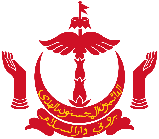 BORANG PENYERTAAN PENENDERPARTICIPATION FORM FOR TENDERERNama Syarikat:Company NameAlamat Persuratan: Postal Address Alamat Email:E-mail AddressNombor Telefon:	+673Contact NoNombor Pendaftaran Syarikat:Registration NoBilangan Sebutharga/Tawaran:Quotation/Tender ReferenceTajuk Sebutharga/Tawaran:Quotation/Tender Title